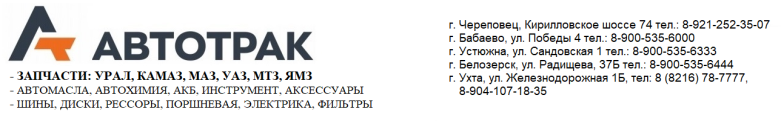 ООО «АВТОУРАЛ»Фактический  адрес: 162600, Вологодская область, г. Череповец, Кирилловское шоссе 74Юридический  адрес: 162600, Вологодская область, г. Череповец, Кирилловское шоссе 74Почтовый  адрес: 162600, Вологодская область, г. Череповец, Кирилловское шоссе 74ИНН:     3528332680КПП:      352801001ОГРН:    1213500019248ОКАТО: 19430000000ОКПО: 58399082Общая система налогообложения с НДС 20%Банковские реквизиты:Вологодское отделение №8638 ПАО Сбербанк г. ВологдаСчет №: 40702810112000019303БИК:041909644К/сч:30101810900000000644Тел.: 8(8202) 29-12-81, 8-921-252-35-07Эл. почта: trak35@mail.ruСайт: www.trak35.ruГенеральный директорИлюшина Алина Николаевна, действующая на основании Устава предприятия